ALCALDIA MUNICIPAL DE CIUDAD DELGADO 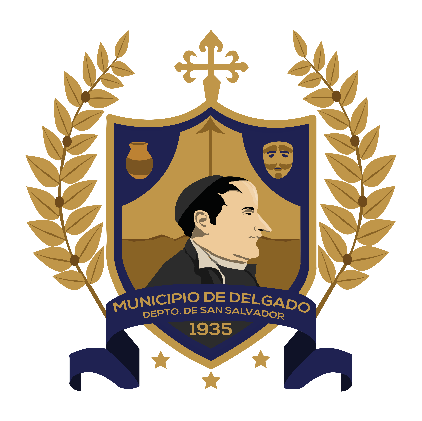 GUIA INSTITUCIONAL DE ARCHIVOSEGÚN LA NORMA INTERNACIONAL PARA DESCRIPCIÓN DE INSTITUCIONES QUE CUSTODIAN FONDOS DE ARCHIVO, ISDIAH 1. AREA DE IDENTIFICACIÓN1. AREA DE IDENTIFICACIÓN1.1. IdentificadorSV -0619 1.2. Forma autorizada del nombre  Municipalidad de Ciudad Delgado 1.3. Forma paralela del nombreAlcaldía Municipal de Ciudad Delgado 1.4. Otras formas del nombreDelgado  1.5. Tipo de institución que conserva los fondos de archivoTitularidad: Archivos de titularidad Publica Categoría: Archivos Municipales Subcategoría: Gestión: Administración Local Ciclo Vital: Archivos de gestión y central2. AREA DE CONTACTO2. AREA DE CONTACTO2.1 Localización y direccionesBo el centro cl Morazán n° 21 Cdad Delga san salvador –San Salvador, Delgado (El Salvador)2.2. Teléfono, fax, correo electrónico  Unidad de Gestión Documental y Archivo Municipal Teléfono y Fax 2561-2100e mail: archivo@ciudaddelgado.gob.sv 2.3. Personas de contactoEncargado del Archivo InstitucionalTécnico: Vanessa Isabel estrada e-mail: archivo@ciuadaddelgado.gob.sv  3. AREA DE DESCRIPCIÓN3. AREA DE DESCRIPCIÓN3.1. Historia de la Institución que custodia los fondos de archivo..En el 28 de febrero de 1901, la asamblea nacional legislativa a propuesta del poder ejecutivo que había demostrado la necesidad y conveniencia de la extinción de los pueblos aledaños de san salvador y la utilidad de anéxalos como barrios a san salvador tanto para el progreso de sus vecindarios y el ensanche y mejora de la capital, decreto la extinción de los pueblos de paleca , san Sebastián , aculhuaca ,san Jacinto , cuscatancingo , y mexicanos .la municipalidad de san salvador recibió por inventario los archivo , mobiliario , cuentas y existencias en especies y dinero de los pueblos que serían regidos y gobernados como barrios de la capital ,y todas las prioridades de la municipalidades de los pueblos extinguidos pasaron hacer propiedad de la de san salvador .El decreto es aprobado por el presidente tomas regalado en el 1 de marzo y publicado en el diario oficial en el 5 de marzo. los juzgados de paz de estos pueblos quedaron suprimidos por el decreto por el decreto legislativo del 23 de marzo de 1901, aprobado por el ejecutivo en el 29 de marzo y publicado en el 1 de abril.Durante la administración del general Maximiliano Hernández Martínez, las municipalidades de aculhuaca, paleca y san Sebastián texincal solicitaron su fusión, la cual se hiso efectivo por el decreto de la asamblea legislativa del salvador el 23 de octubre de 1935, y publicado en el diario oficial número 240del 31 de octubre de 1935 se erigió así la villa delgada en honor del prócer centroamericano José Matías delgado. la primera autoridad tomo posesión el 1 de enero de 1936 la cabecera obtuvo el título de ciudad por decreto legislativo el 17 de septiembre de 1968 y publicado en el diario oficial n° 189 del 9 de octubre de 19683.2. Contexto cultural y geográficoDelgado carece de grandes rasgos orográficos, el terreno del municipio es de características accidentada con muchas vaguadas y farallas, lo que comúnmente llamamos suelo quebrado, con varias elevaciones pequeñas destacando entre ellas: El Cerro Milingo, situado al Norte del centro de Ciudad Delgado, aproximadamente a 1.8 km de distancia; Milingo alcanza una elevación de 595 M.S.N.M.y actualmente la mayoría de su territorio esta cultivado de café y bosque tropical que le sirve de sombra. En la base del cerro están establecidas algunas colonias, lotificaciones y comunidades.El municipio de Delgado se encuentra asentado a 3.5 km rumbo norte de la ciudad de san salvador y forma parte del área administrativa y geográfica conocida como área metropolitana de san salvador. la altitud sobre el nivel del mar es de 620 Las poblaciones vecinas de Ciudad Delgado son: san salvador, Soyapango, mejicano, cuscatancingo, apopa y ayuxtepeque.El municipio es de 33.42 km 2 dividido administrativamente en el centro del municipio (Ciudad Delgado), ocho cantones y 42 caseríos en su mayoría con características semi – rurales los cantones son calle real, el arenal, el callejón, cabañas, milingo, plan del pino, san José Cortez san Laureano. los caseríos, colonias lotificaciones y comunidades.El municipio de ciudad delgado también cuenta con destinos turísticos y recreacionales. algunos de estos de estos lugares que podemos visitar en dicha localidad son: el cerro milingo, el rio las cañas, así como diversas de canchas y parques recreativos. También te recomendamos conocer casa de la cultura, la casa de la juventud, polideportivo y parque acuático También contamos con un centro judicial, PNC, unidades de salud, centros educativos 3.3. Atribuciones/fuentes legales3.4. Estructura administrativaNivel de Administrativo:  comisiones, auditoria externa, auditoria interna, acceso a la información, registro, del estado familiar, departamento de servicios generales, departamento de control de bienes, almacén, transporte interno, recursos humanos, registro de la ley a la carrera, ordenanzas, UGDA, unidad legal, unidad de planificación, dirección general, unida de cooperación, unidad de comunicación institucional, TIM, comité de festejos    Nivel Financiero: unidad financiera institucional, presupuesto, contabilidad, tesorería, unidad administrativa tributaria municipal, departamento de registro y control tributaria, departamento de cuentas corrientes, departamento de recuperación de mora, UACI, gerencia financiera Unidades de Servicio: arte y cultura, organización infantil, departamento de la juventud, departamento de la mujer, departamento de deporte y recreación, polideportivo parque acuático, gerencia social, clínica municipal, organización y participación ciudadana, centros de alcance, CMPV, gerencia de desarrollo territorial, alumbrado público, desarrollo y mantenimiento urbano rural, unidad ambiental , mantenimiento de parques y zonas verdes , departamento de cementerio , taller municipal , desechos sólidos , gerencia de desarrollo económico local informal , emprendimiento y micro empresa , CAM , unidad de gestión de riesgos , unidad contravencional  3.5. Gestión de documentos y política de ingreso3.6. EdificioEl archivo central está ubicado frente a la alcaldía municipal de ciudad delgado en un edificio situado sobre la calle Morazán y es de dos plantas y un sótano, en la segunda planta se encuentra indeport Y el departamento de la mujer , en el primera se encuentra el CMPV y el departamento de la contravencional , en el sótano está ubicado el archivo central    3.7. Fondos y otras colecciones custodiadas.. el archivo central es el único fondo documental con el que cuenta esta municipalidad.3.8. Instrumentos de descripción, guías y publicaciones.4. AREA DE ACCESO4. AREA DE ACCESO4.1. Horarios de apertura.Lunes a viernes de 8:00 am a 4 :00 pm Sin cerrar al medio díaCerrado al público: sábado y domingo y días festivos  4.2. Condiciones y requisitos para el uso y el acceso. El público viene a la alcaldía, el agente del CAM lo orienta pasar a la ventanilla 3 del estado familiar llena la solicitud y muestra su documento DUI para que autoricen la solicitud.Ya autorizada se cruza la calle y regresa 25 mts aproximada mente así el edificio del CMPV, entrar, en el momento se le busca la documentación requerida4.3. AccesibilidadPara ingresar al archivo central no existe accesibilidad para personas con problemas en espacios reducidos por que no se cuenta con rutas especiales para personas con discapacidad 5. AREA DE SERVICIOS5. AREA DE SERVICIOS5.1. Servicios de ayuda a la investigaciónPor el momento no contamos con ese servicio 5.2. Servicios de reproducciónActual mente no se cuenta con el equipo necesario 5.3. Espacios públicosEn archivo central  no se cuenta  ni con baños ,ni con espacio de parqueo ni acceso para personas discapacitadas 6. AREA DE CONTROL6. AREA DE CONTROL6.1. Identificador de la descripciónNo posee 6.2. Identificador de la Institución.Alcaldía municipal de ciudad delgado Unidad de gestión documental y archivo  6.3. Reglas y/o convencionesDescripción realizada conforme a la Norma ISDIAH (Norma internacional para la descripción de instituciones que custodian fondos de archivos) 2008. Lineamiento 4 para la ordenación y descripción documental. Instituto de Acceso a la Información Pública. Diario Oficial, N° 147, Tomo N° 408, San Salvador: 17 de agosto de 20156.4. Estado de elaboraciónParcial  6.5. Nivel de detalleParcial   6.6 fecha de creación ,revisión o eliminación año mes día 6.7. Lengua (s) y escritura(s)Spa (ISO 639-2)6.8. Fuentes.Código Municipal  Unidad de Acceso a la Información PúblicaLineamientos emitidos por el IAIPInstrumentos archivísticos de la Unidad de Gestión Documental y Archivos.6.9. Notas de mantenimientoJosé Ricardo Ascencio Cerna. Oficial UGDAPrimera versión: 2015- 08Quinta versión: 2019-04 